Hlathi Drive 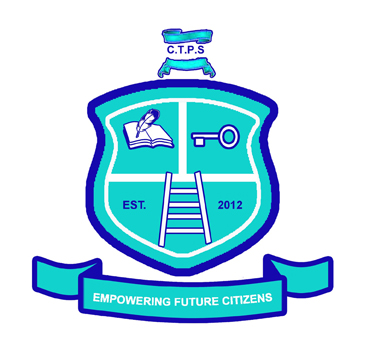 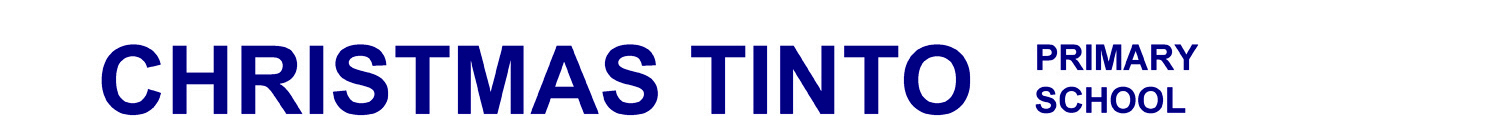 Asanda VillageStrand7140Principal: Mr. M. QantoloContact: 071 283 4465 Phone:  0746018674 /0712834465              	         Email address: qantolom@yahoo.com   SCHOOL PROFILE FEBRUARY 2018SCHOOL DETAILSSCHOOL NAME 			: CHRISTMAS TINTO PRIMARY SCHOOLEMIS NNUMBER 		: 0100000217PHYSICAL ADDRESS		: HLATHI DRIVE, ASANDA VILLAGE, STRAND (7140)POSTAL ADDRESS		: P. O. BOX 3070, SOMERSET WEST (7129)NAME OF PRINCIPAL		: MR. MPHICOTHI QANTOLOSCHOOL CONTACTS		: 074 601 8674PRINCIPAL’S CONTACTS		: 071 283 4465SCHOOL EMAIL			: Christmastintops@gmail.comPRINCIPAL EMAIL		: qantolom@yahoo.com STAFF ESTABLISHMENT 		: 41 teachers, 2 admin clerks and 3 General AssistantsNUMBER OF CLASSES		: 35SCHOOL ENROLMENT 		: 1472SCHOOL FEES 			: NO FEE SCHOOLSTART OF THE YEARLet me take this opportunity to wish everyone a happy new year. The school started very well with less stress than last year. We have enough classrooms with means less overcrowding but the downside of that is lack of tables and chairs. We have accepted or admitted 182 new babies(grade 1 learners). The school started well on time and as expected. The only down side is the number of children in our community who are still sitting at home waiting access to schooling. They cannot get in because all the schools in the Heilderbeg basin are full. There about 133 of those learners.  first day of school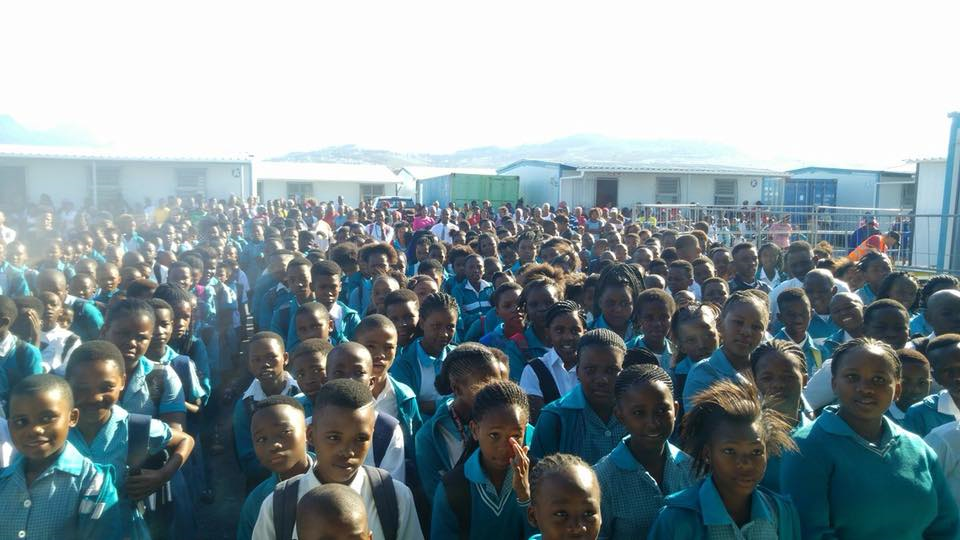  first day of school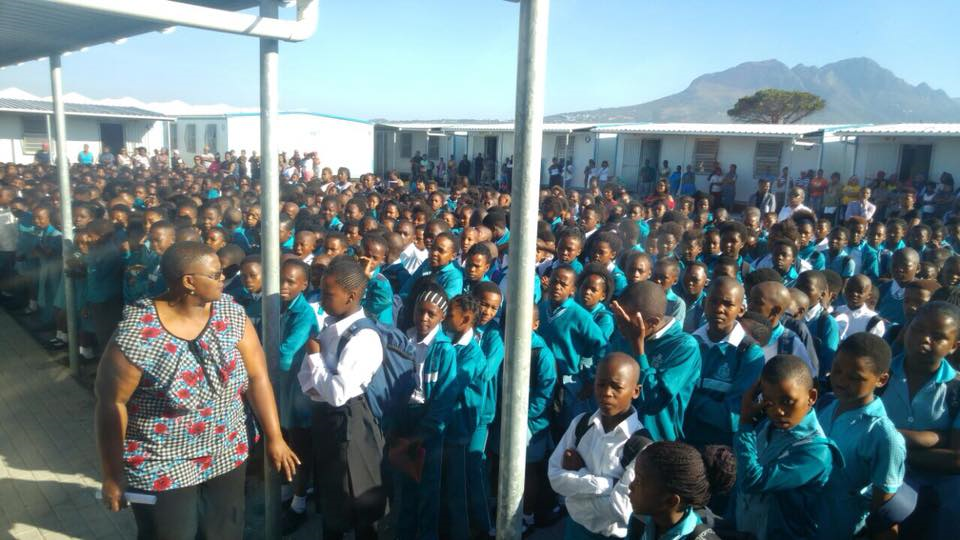 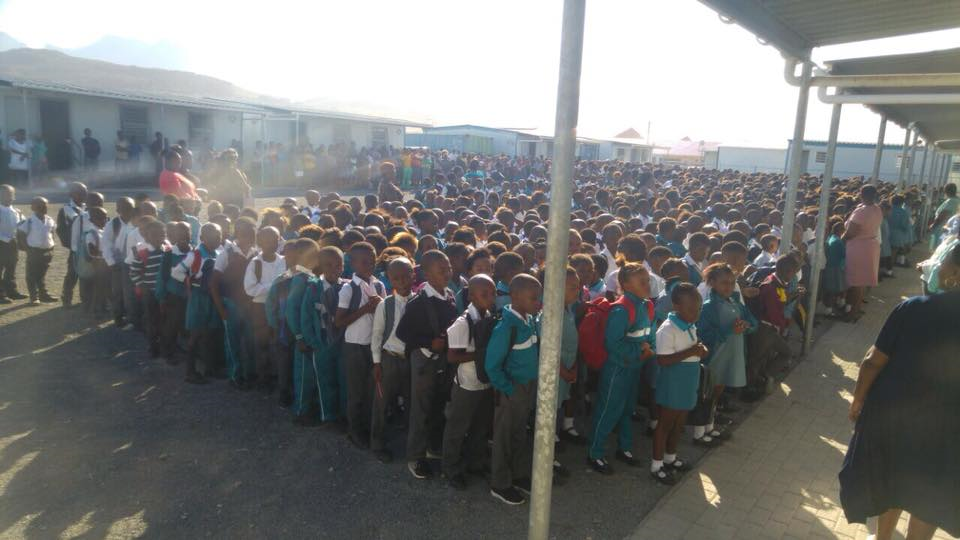 First day of school challenges of chairs and tables. Learners sitting on the floor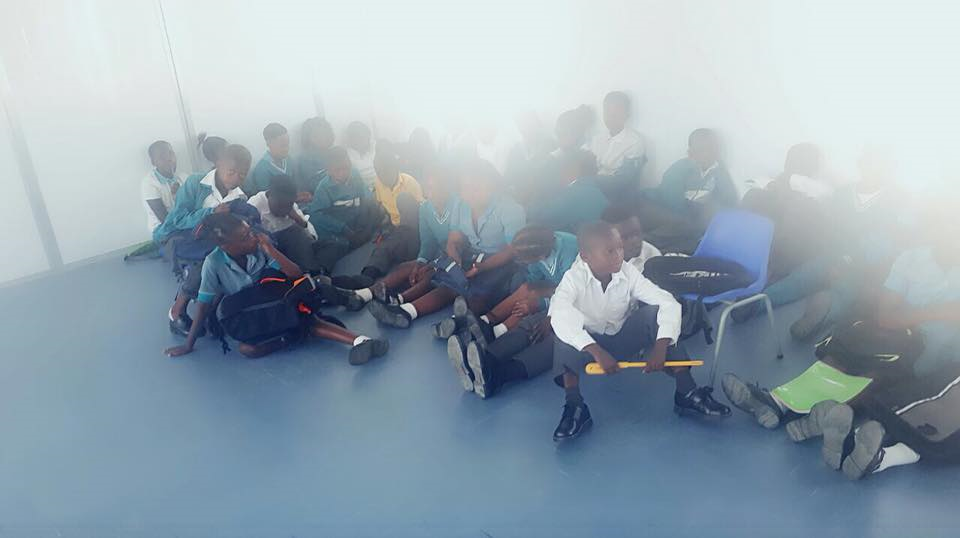 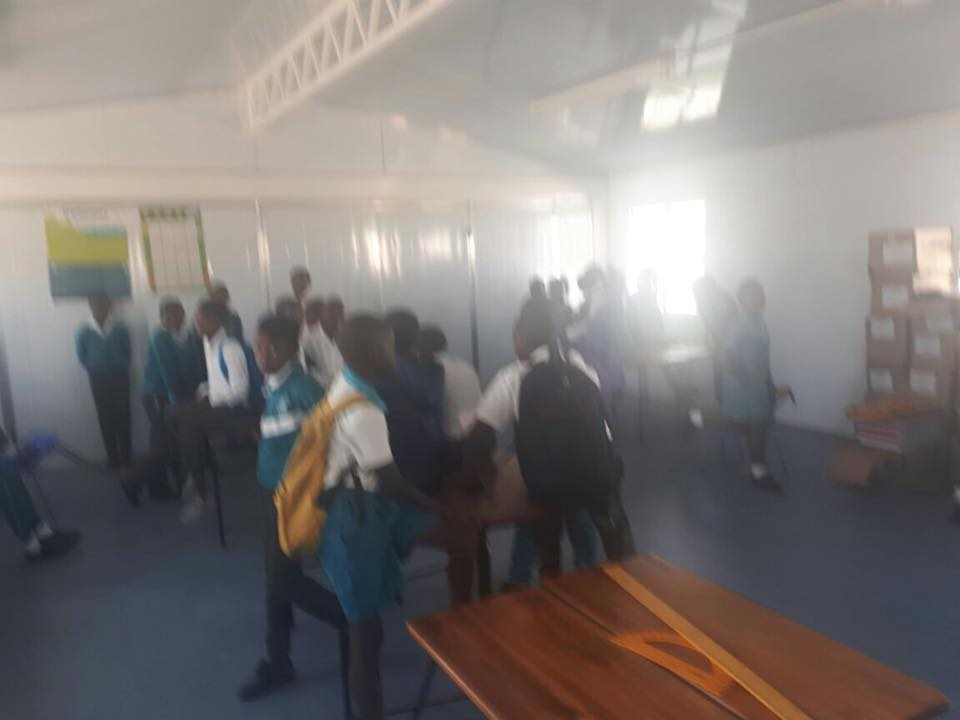 DROUGHT Cape Town has been hit hard by the drought and we are approaching day zero (day 0) on the 12 April 2018. What that means is that the dam levels in that feeds the entire City with water will be below 13% and it will be difficult to access that water. This means now to avoid day zero people must use water wisely. Everyone now in Cape Town is encouraged to use 50L of water per day for cooking, bathing and drinking. The nice thing though is that school will not close if there is no water in the city. Tanks will be installed I schools and water would be transported to schools and each child will use 10L of water per day. We will use the water in the ocean to flush toilets.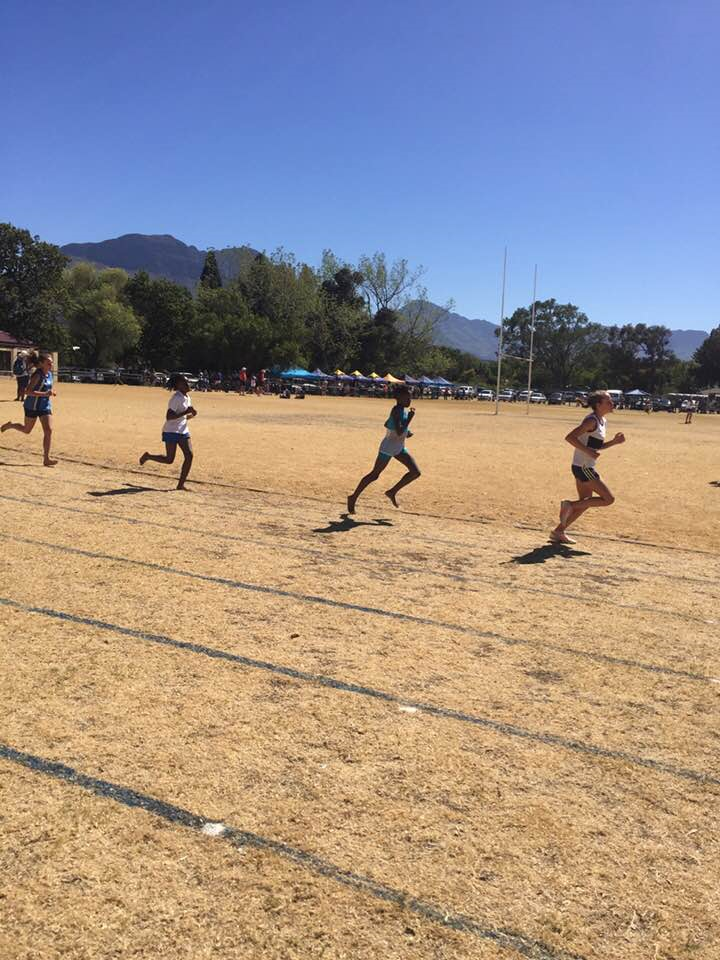 Evidence of drought (the second leaner in the race is from our school)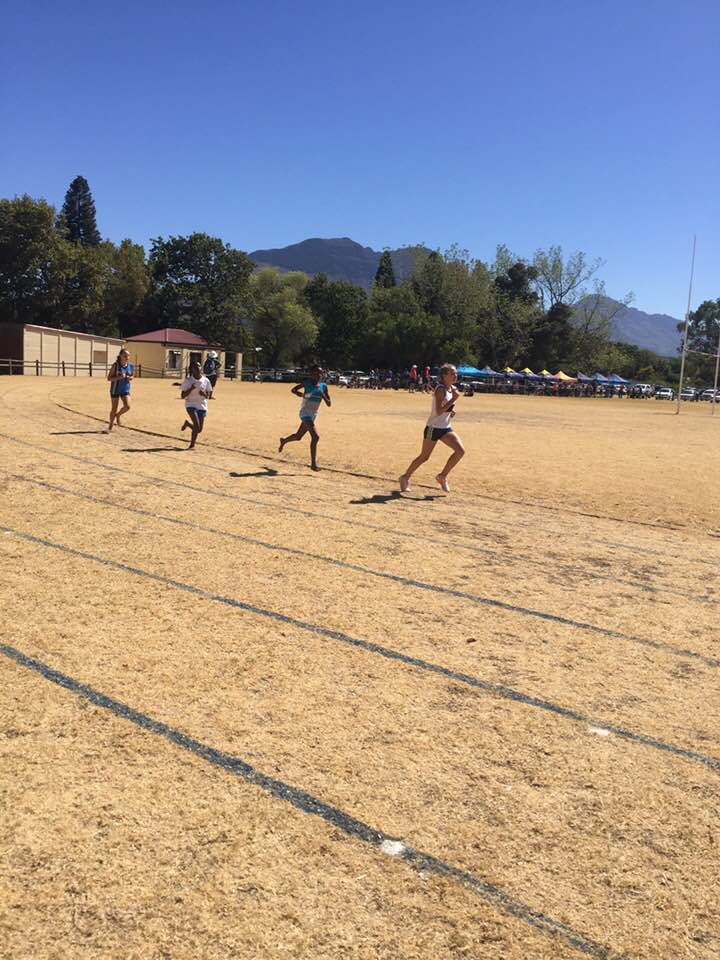 You can’t find a green patch of grass right now in Cape Town (Learner in second if from our school)SCHOOL’S ACHIEVEMENTS THIS YEARRESULTS 2017The school has done well as we managed to have 95.7% pass rate for the school starting from grade 1- 7The significance of these results is that when you have children that are less worried about how they look then you are more likely to get results. The uniform that they get from people like you is helpful because they don’t have to worry about other things but only their books.ATHLETICSThe athletics season has started and our learners have done well on the first round.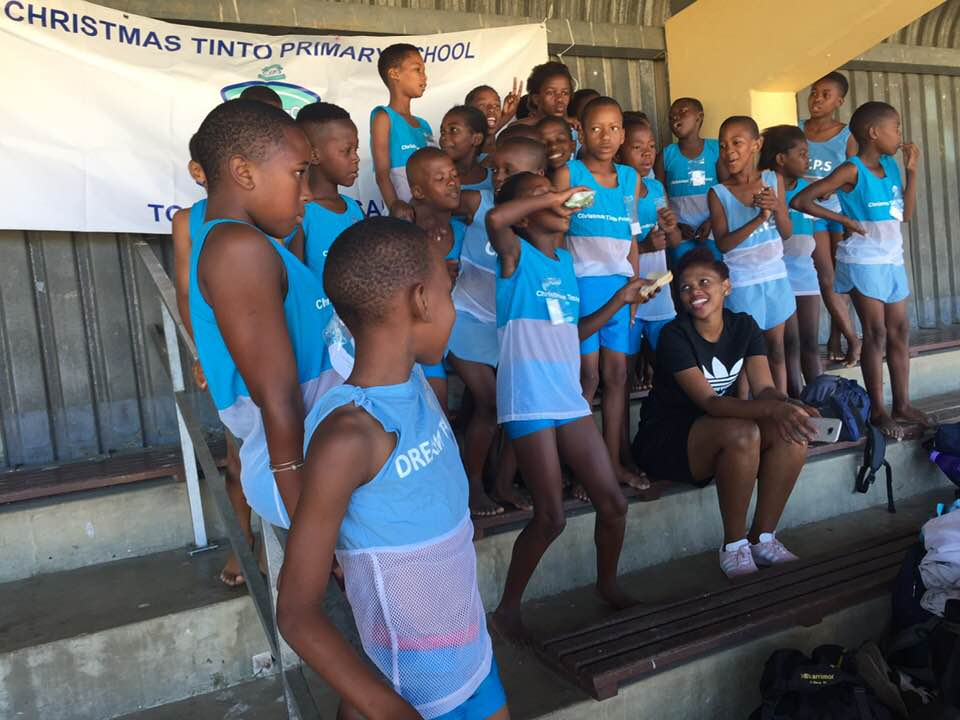 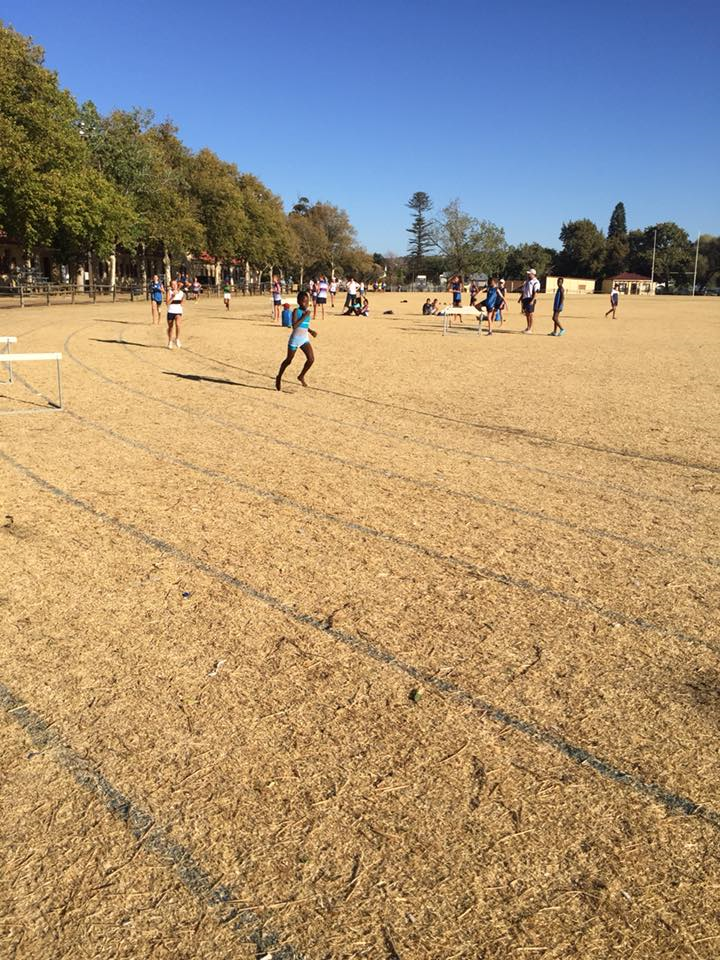 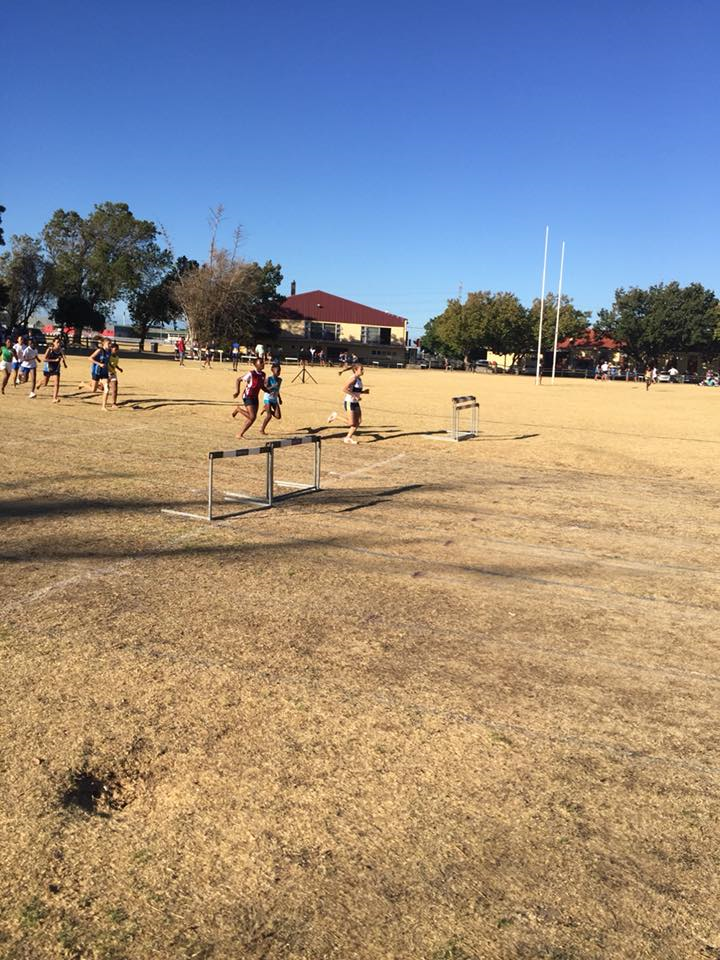 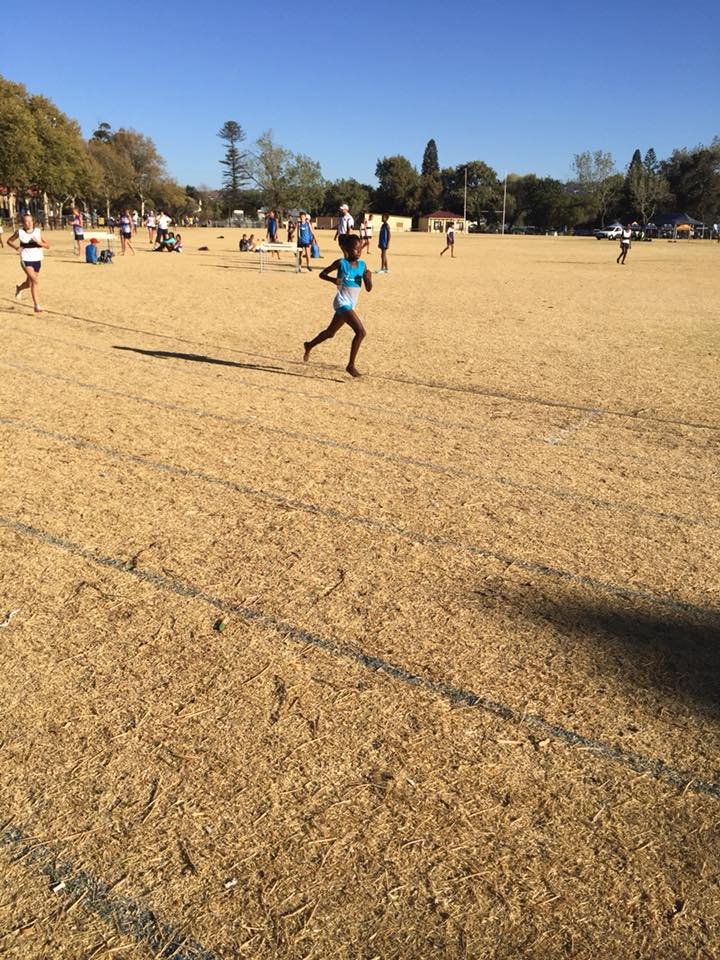 UNIFORMWe very grateful and will forever be indebted to you Mrs. Ohlsson for the effort and the love you have shown to our kids. I could see the passion in your eyes when you visited the school. A special mention to each and every individual who contributed to this initiative in AFRIKA we “ Umntu ngumntu ngabantu” which means “ a person is a person through other people” or  “No man is an island”.  I have said it before and I am going to say it again that the uniform is much more than a piece of cloth. It brings honor and dignity to the learner. It says that you are part of us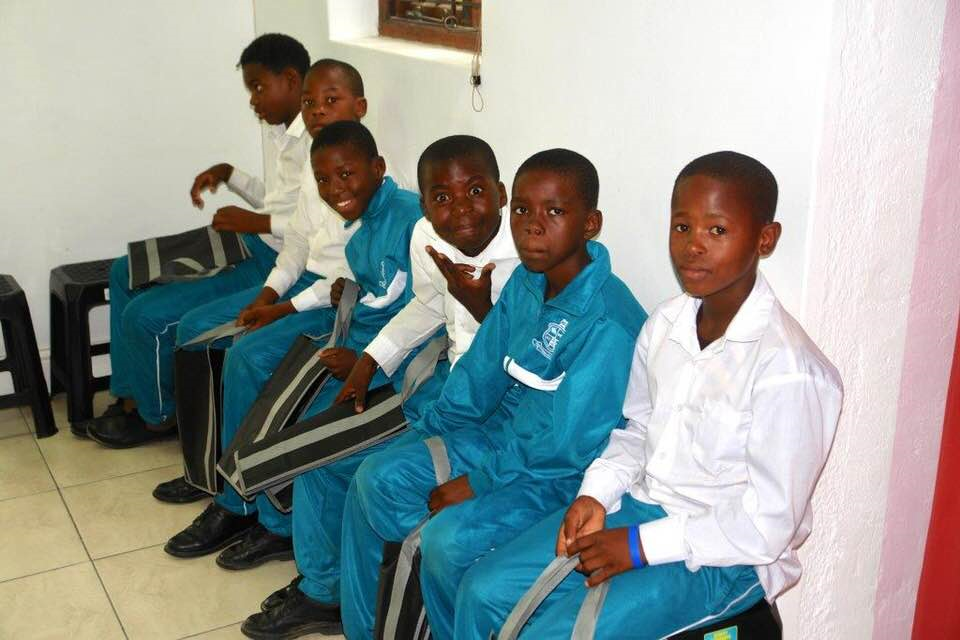 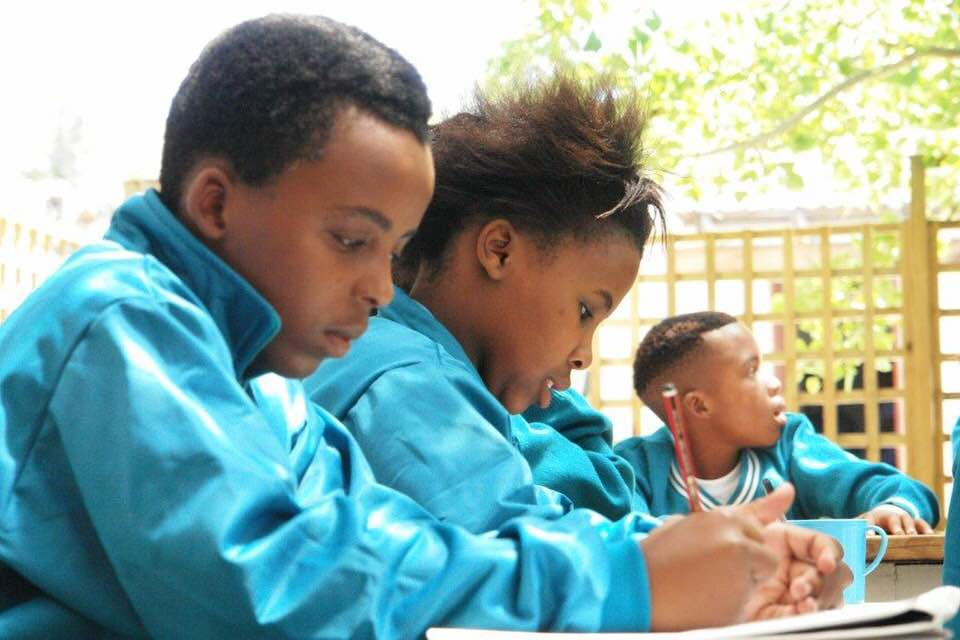 CHILDREN AT IMIBALA RECEIVING THEIR UNIFORM THAT WAS SPONSERD BY PROJECT EDUCATIONAs a school we are very much grateful to everyone who contributed to this good initiative.SUCCESSESI prefer not to talk about the challenges this year and that’s the attitude that as a school we have adopted. It is not to say there are none but we prefer “to make lemonade”. We have managed to improve our results by 5% from 2016Had a wonderful Cross-country season in 2017We have received 5 new classroomsWe have 10 toilet cubicles for Girls and 5 for boys and that will help us a lotTeacher Awards that we started in 2017Photos of Teacher Awards This was an event that we held on 5 October 2017 when the world celebrates teachers’ day. We decided as the school management team to recognize   and acknowledge the teachers for the grate work that they do with these children under trying circumstances. We had the following categories Excellency in language teachingExcellency in Mathematics teachingExcellency in ScienceExcellency in HistoryExcellency in Life SkillsUbuntu(Humanity) awardTeacher of the year awardExcellent attendance The peoples’ choice awardExcellency in Life skills (Foundation phase, grade 1-3)Excellency in Mathematics (Foundation phase, grade 1-3)Excellency in Isixhosa Home Language (Foundation Phase, grade 1-3)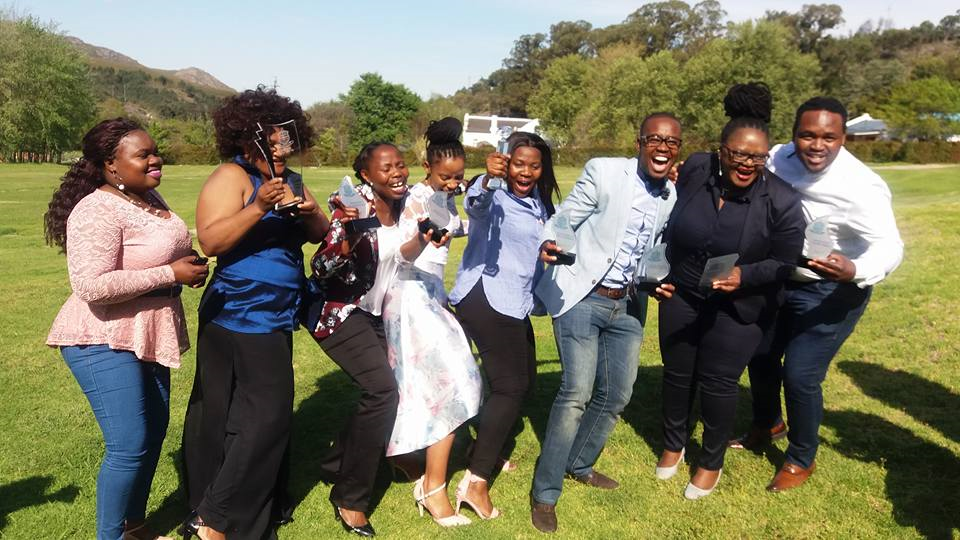 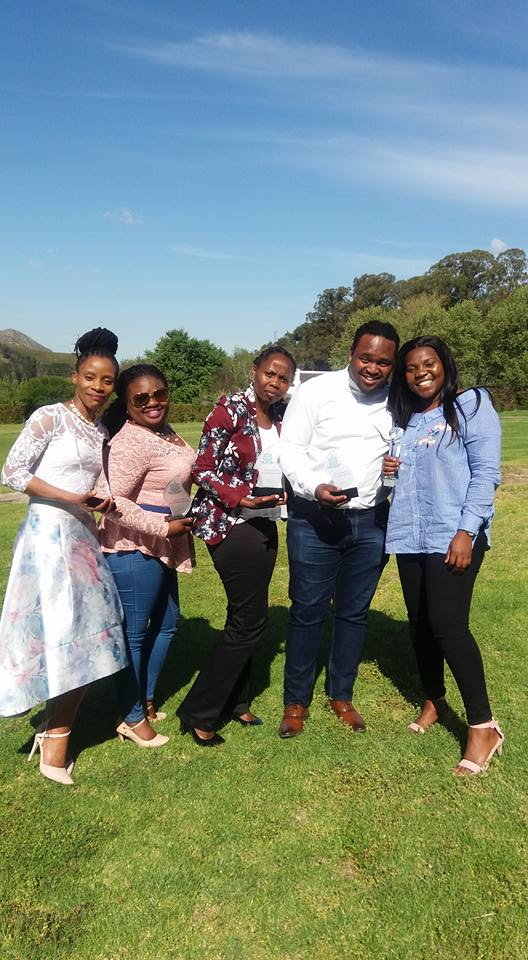 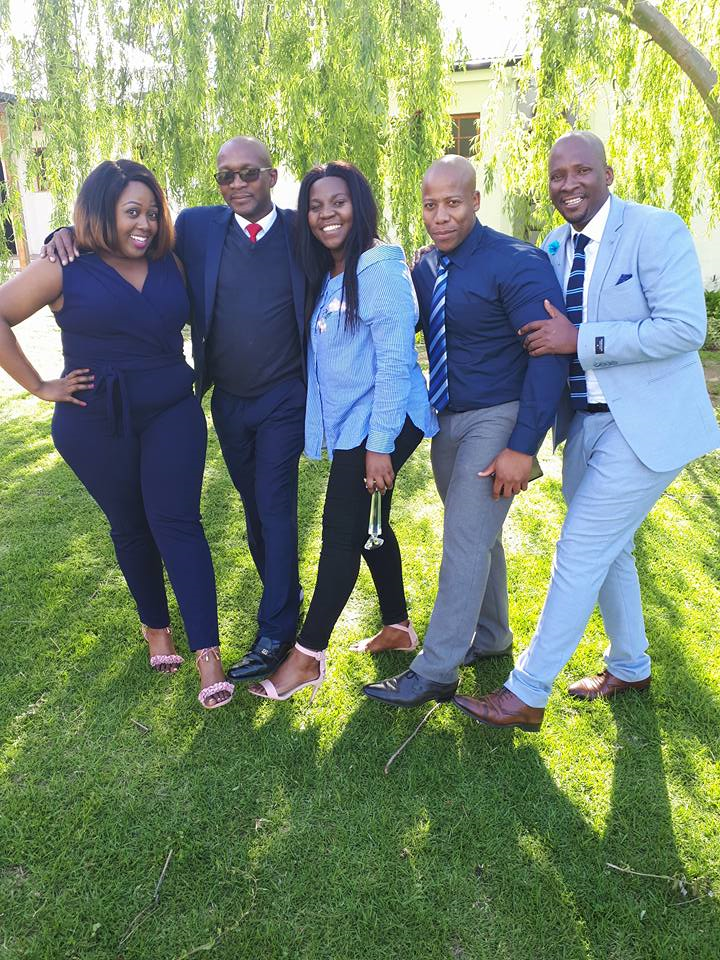 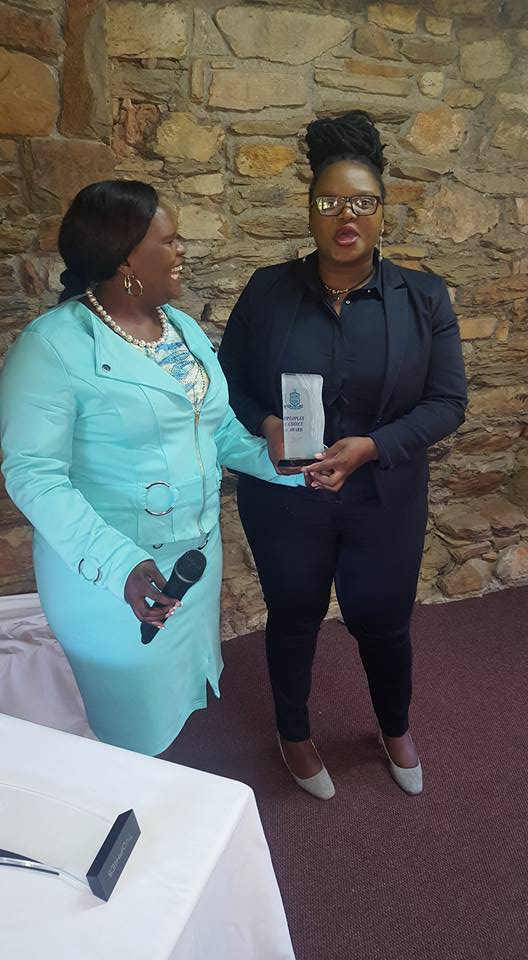 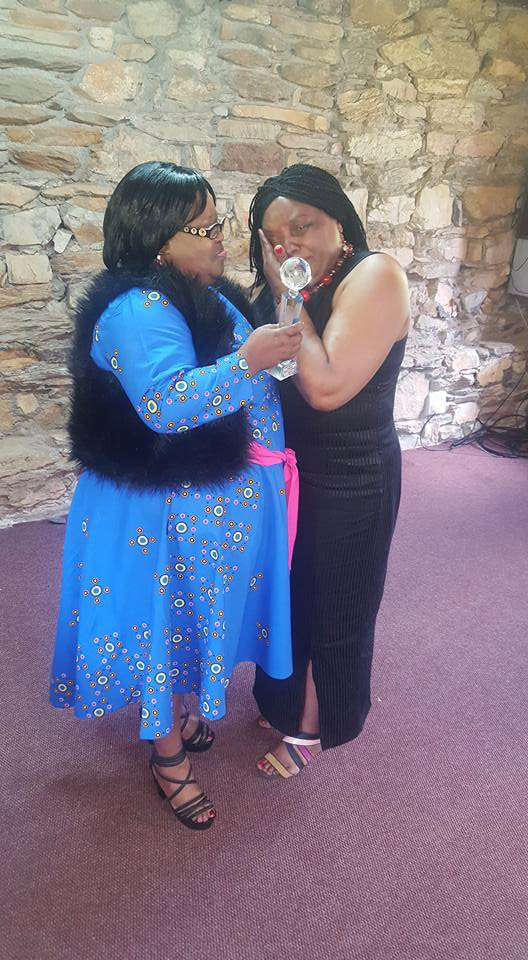 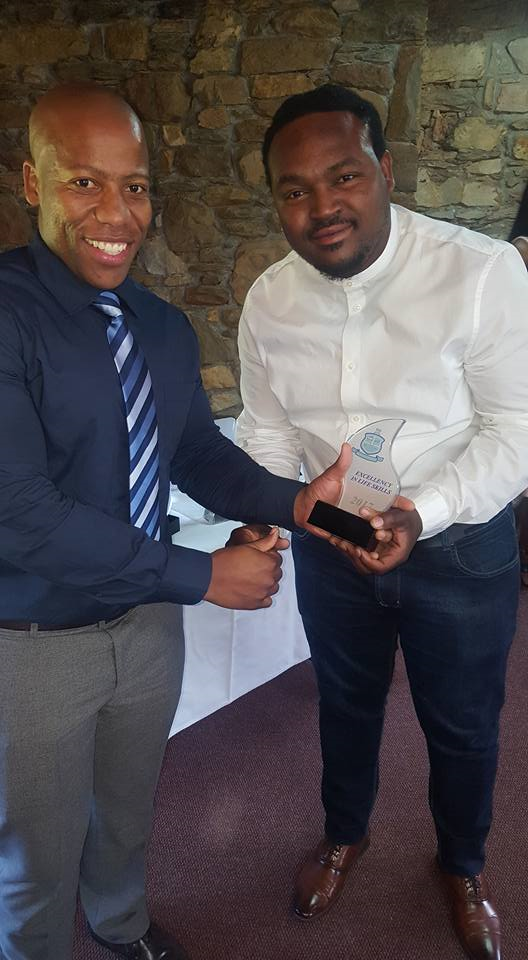 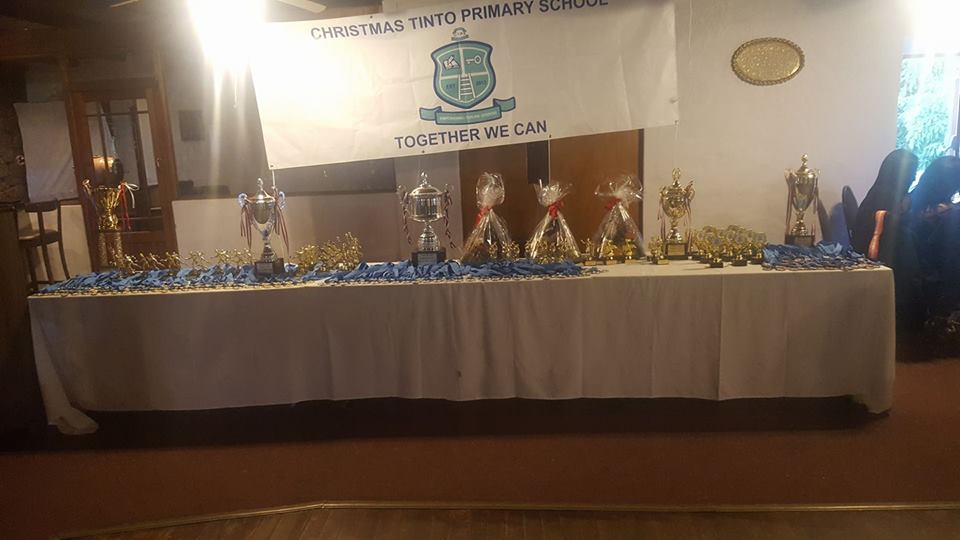 School LibraryOur results have now improved because of the LibraryConclusionsI would like to take this opportunity to give a commitment to you that I am hoping to improve the communication now so as to keep you informed every step of the way. We will try to stick to the 5th of every month for updates and newsletter even if its 2 pages sometimes.Mphicothi QantoloHeadmasterGRADE ACTUAL NUMBER OF LEARNERSACTUAL NUMBER WHO PASSEDPASS PERCENTAGEGRADE 116713581%GRADE 219618393%GRADE 319919296%GRADE 421721197%GRADE 522422299%GRADE 622122099%GRADE 7186186100%